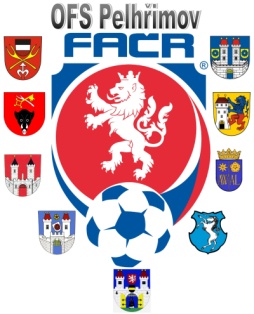 Zahájení disciplinárního řízení Datum: 10.9.2018DK OFS:Krejčí Václav (73020567), Plačkov, č. utkání  2018613A3A0404Hrnčíř Jakub (99110662), Černovice, č. utkání 2018613A2A0401							Václav Hrkal							předseda DK OFS